ООО «ШТОК СпецэффекТ» 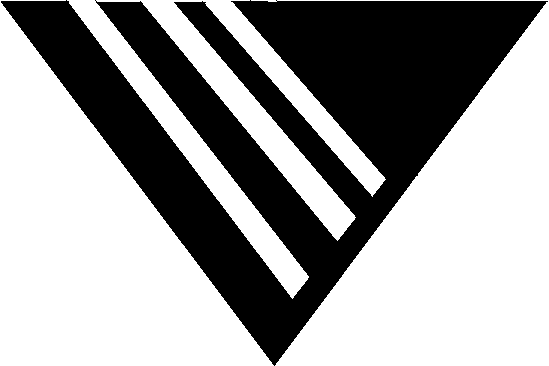 Юридический адрес: РФ 305047 г.Курск, ул.Заводская, д.63/42, кв.15Фактический адрес: РФ г.Курск, 2-й Литовский переулок, д. 8 ИНН 4632058669   КПП 463201001   ОГРН 1054639157220                                  тел: (4712)35-59-55, 33-08-88,моб: +7- 9192779977, +7-9192770077                                   web: www.tryplex.ru                                  e-mail: info@tryplex.ru                       КОММЕРЧЕСКОЕ ПРЕДЛОЖЕНИЕ,   ООО "ШТОК СпецэффекТ" – производственная компания, основным направлением которой является защитное остекление.   Наша продукция регулярно проходит испытания  в органах сертификации по действующим ГОСТам, что подтверждено сертификатами соответствия на основании протоколов испытаний.    Мы предлагаем стекла со специальными свойствами, произведенные на собственной технологической линии. Изготовление стекла осуществляется по проверенной временем заливной технологии с использованием высококачественного УФ-отверждаемого полимера ведущего Российского производителя.   Продукция:- строительный и декоративный триплекс;- пулестойкие, бронированные стекла и бронеконструкции (кассовые узлы);- цельностеклянные и профильные перегородки, стеклянные ограждения, витрины, атриумы, лестницы и полы из стекла;-  изделия из стекла и зеркала, в том числе декоративные с пескоструйной обработкой, фацетные зеркальные витражи, стеновые декоративные панели с полноцветной фотопечатью.   Услуги:- укрепление стекол и стеклопакетов защитной пленкой;- работы по лазерной резке, гравировке  и маркировке изделий.   Благодаря индивидуальному подходу к каждому клиенту, гибкости производства, современному оборудованию, отлаженному технологическому процессу и квалифицированному персоналу сроки выполнения заказов могут быть сжаты до одного-двух рабочих дней* при соответствии качества продукции ГОСТу._________________________________________________________Мы искренне надеемся на долгосрочное и плодотворное сотрудничество!!!С наилучшими пожеланиями, ООО «ШТОК СпецэффекТ».